Publicado en  el 01/08/2014 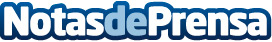 La primera unidad fabricada en serie del HondaJet se presenta al público en el EAA Airventure Oshkosh 2014La primera unidad fabricada en serie del HondaJet se presentó al público ayer en el EAA AirVenture Oshkosh, Winconsin, EE. UU. Después de un acto de conmemoración del acontecimiento, el HondaJet cerró la jornada con un imponente vuelo de exhibición que incluyó pases a alta y baja velocidad durante el espectáculo aéreo de la tarde.Datos de contacto:HondaNota de prensa publicada en: https://www.notasdeprensa.es/la-primera-unidad-fabricada-en-serie-del_1 Categorias: Innovación Tecnológica http://www.notasdeprensa.es